Konfirmace Zápůjčky cenných papírů Datum: 	Vážení, v návaznosti na naši předchozí komunikaci tímto potvrzujeme podmínky Transakce uzavřené mezi námi k Datu obchodu, která bude podléhat Rámcové smlouvě o obchodování na finančním trhu (publikované Českou bankovní asociací) uzavřené mezi námi dne 10.4.2015 ("Rámcová smlouva"). Tato Konfirmace je Konfirmací ve smyslu článku 2(2) Obecných ustanovení. Nedílnou součástí této Konfirmace a podmínek Transakce je Produktová příloha Rámcové smlouvy pro Zápůjčky cenných papírů, vydání 2014 (dále jen „Produktová příloha“) a Příloha o udržování finančního zajištění Rámcové smlouvy, vydání 2014 (dále jen „Příloha o zajištění“). V případě rozporu mezi Produktovou přílohou, Přílohou o zajištění a Rámcovou smlouvou mají Produktová příloha a Příloha o zajištění přednost před Rámcovou smlouvou. Pojmy definované v Rámcové smlouvě a Produktové příloze a Příloze o zajištění příloze mají stejný význam v této Konfirmaci.  Podmínky Transakce jsou následující:2. Příloha o udržování finančního zajištěníStrany se dohodly, že k Datu dodání ČSOB, a.s  jako Poskytovatel finančního kolaterálu převede výlučně ve vztahu k této Transakci na Ministerstva Financí ČR jako Příjemce finančního kolaterálu následující způsobilý Finanční kolaterál ve finančních nástrojích:"Agent pro ocenění" znamená pouze Stranu A."Datum ocenění" - neaplikuje se.Prohlášení:Nad rámec prohlášení stran obsažených v Rámcové smlouvě, každá strana prohlašuje vůči druhé straně ke dni uzavření této Transakce, že:Nezávislost. Každá ze stran jedná na svůj vlastní účet a činí svá vlastní nezávislá rozhodnutí týkající se uzavírání Transakcí a otázek posouzení vhodnosti a správnosti Transakce pro příslušnou stranu na základě vlastní úvahy a na základě rady od takových poradců, které považuje za nutné. Žádná ze stran se nespoléhá na žádné sdělení (ať písemné či ústní) druhé strany jako na investiční radu či doporučení uzavřít příslušnou Transakci, přitom se rozumí, že informace a vysvětlení vztahující se k podmínkám Transakce nebudou považovány za investiční radu nebo za doporučení uzavřít příslušnou Transakci. Žádné sdělení (ať písemné či ústní) obdržené od druhé strany nebude považováno za ujištění či záruku očekávaných ekonomických výsledků příslušné Transakce.Ohodnocení a porozumění. Každá strana je schopna ohodnotit podstatu a porozumět (samostatně nebo prostřednictvím nezávislých odborných poradců) a rozumí a přijímá podmínky a rizika příslušné Transakce. Každá strana je schopna přijmout a přijímá rizika plynoucí z příslušné Transakce.Postavení stran. Strana nejedná jako zmocněnec (prostředník, mandatář či komisionář anebo osoba v jiném obdobném postavení) či poradce druhé strany ve vztahu k této Transakci.V případě jakékoliv nesrovnalosti nás laskavě kontaktujte na výše uvedených telefonních číslech.
S upřímným pozdravem,
Československá obchodní banka, a. s.Potvrzeno k datu uvedenému v záhlaví:
Česká republika – Ministerstvo financí (ref.č. 70229441)

Podepsal: __________________ Podepsal: ___________________

Jméno: ____________________ Jméno: _____________________
Potvrďte prosím správnost výše uvedených podmínek Transakce podepsáním této Konfirmace a jejím zasláním, a to prostřednictvím:
1) faxu na č. 2) e-mailem naskenované ve formátu pdf na 3) poštou na adresu uvedenou v záhlaví této Konfirmace;
4) jiným dohodnutým způsobem.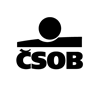 70229441Transakce:Zápůjčka cenných papírůDatum obchodu:23.4.2018Věřitel: MINISTERSTVO FINANCÍ ČR Letenská 525/15, Praha Malá Strana, 118 00 Dlužník: Československá obchodní banka, a. s. Radlická 333/150, Praha 5, 150 57 Datum dodání:23.04.2018Datum vrácení:23.05.2018Specifikace Zapůjčených cenných papírů:Specifikace Zapůjčených cenných papírů:Název:ST.DLUHOPIS CZGB 2014-2027 VARISIN:CZ0001004105Počet kusů:26000Poplatek za zapůjčení:Poplatek za zapůjčení:Sazba Poplatku za zapůjčení v %:0,20Hodnota Zapůjčených cenných papírů pro účely vypočtu Poplatku za zapůjčení v CZK:265.588.555,56Celkový Poplatek za zapůjčení v CZK:44.264,76Data placení Poplatku za zapůjčení:23.05.2018Systém dodání:CDCPKalkulační agent:Československá obchodní banka, a. s.Účet Dlužníka: 8010-1866998523/0300Účet Věřitele:3973-16524001/0710Specifikace Finančního kolaterálu ve finančních nástrojích:Specifikace Finančního kolaterálu ve finančních nástrojích:Název:Pokladniční poukázka ČNBISIN:CZ0001005235Počet kusů:266Československá obchodní banka, a.s.                                       Fax:IČ 00001350, DIČ CZ00001350     Telefon:Radlická 333/150, 150 57 Praha 5, ČRPodepsal: Podepsal: Jméno:Jméno: